DICHIARAZIONE OBBLIGHI DI TRACCIABILITA’ DEI FLUSSI FINANZIARI  LEGGI N°136/2010 E N° 217/2010 (da presentarsi su carta intestata del fornitore )Il sottoscritto _______________________________________ nato a ________________ il___/____/____ e  residente  a ________________________ __(_____)  in via ____________________________________ C.F ______________________ __________P.IVA_________________________________ titolare/ legale rappresentante della ditta______________________________________ in riferimento a servizi / forniture materiale presso l’ Istituto Istruzione Superiore Parmenide , in  esecuzione della legge n° 136/2010 cosi come modificata dalla legge n°217/2010,  sotto la sua personale responsabilità DICHIARA di impegnarsi a rispettare gli obblighi  di tracciabilità dei flussi finanziari ex leggi n°136/2010 e 217/2010;  che il proprio C/C dedicato, dove dovranno confluire tutti i movimenti finanziari  nascenti dal presente affidamento, è il seguente : C/C________________; IBAN: _______________________________; Banca____________________________________; che le generalità dei soggetti delegati ad operare sul predetto conto sono le seguenti:    COGNOME _____________________ NOME _____________________, C.F.____________________;  COGNOME _____________________ NOME _____________________, C.F.____________________; 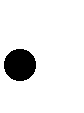  	COGNOME _____________________ NOME _____________________, C.F.____________________;  Distinti saluti. Luogo e data        ______________                                                                                                                               Firma e timbro     